                                            Zakład Nauk o Zdrowiu: prof. ucz. dr hab. Helena Kadučáková – Kierownik Zakładuprof. dr hab. Sławomir Rudzkiprof. ucz. dr hab. Rafał Filipdr Irena Brukwickadr Marta Cebulakdr Małgorzata Dziechciażdr Małgorzata Kochmandr Magdalena Kozimaladr Anna Lewandowskadr Anna Muzyczkadr Barbara Stawarzdr Janina Zajchowskamgr Natalia Baćmgr Anna Bilińskamgr Beata Boratynmgr Zuzanna Borowieckamgr Danuta Bzdęgamgr Marta Chrobakmgr Anna Dominiklek. med. Małgorzata Dukaczmgr Katarzyna Korman-Zawadzkamgr Zofia Krubamgr Małgorzata Leśkomgr Agata Marchwianymgr Agnieszka Mołda-Rosmgr Aneta Mrozowiczmgr Aneta Ospelt-Bąkmgr Ewelina Pruchnickamgr Ewa Pryjdamgr Lucyna Pyziakmgr Krystyna Seredamgr Anna Słotamgr Stanisława Sopelmgr Violetta Stęchłymgr Patrycja Trojnarmgr Agata Wojtowicz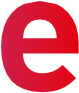 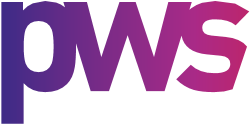 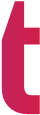 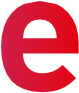 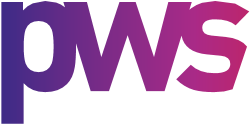 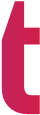 